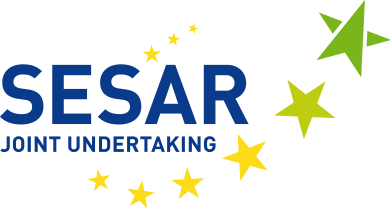 TÖÖLEVÕTMINE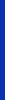 Digitaalse ümberkujundamise ja innovatsiooni talituse juhataja (viite nr VN218)Ajutine teenistuja (5aastane leping – AD 8)Ühisettevõte SESAR korraldab värbamismenetluse, mille eesmärk on koostada reservnimekiri digitaalse ümberkujundamise ja innovatsiooni talituse juhataja ametikoha (1) täitmiseks. Töökoht asub Brüsselis Belgias, kus on ühisettevõtte SESAR peakorter.SISSEJUHATUSProjekt SESAREuroopa lennuliikluse uue põlvkonna juhtimissüsteemiga seotud teadusuuringute ja arendustegevuse projekt (projekt SESAR), mille eesmärk on ajakohastada lennuliikluse korraldamist Euroopas, on ühtse Euroopa taeva algatuse tehnoloogiasammas.Ühisettevõte SESARSelle suure ja ambitsioonika programmi nõuetekohaseks juhtimiseks loodi Euroopa Liidu õiguse alusel juriidiline isik. Ühisettevõte SESAR asutati nõukogu 27. veebruari 2007. aasta määrusega (EÜ) nr 219/2007, mida on muudetud nõukogu määrusega (EÜ) nr 1361/2008 (SESARi määrus), mida viimati muudeti nõukogu 16. juuni 2014. aasta määrusega (EL) nr 721/2014.Lisateave ühisettevõtte SESAR tegevuse kohta on aadressil http://www.sesarju.eu.PEAMISED VASTUTUSVALDKONNADDigitaalse ümberkujundamise ja innovatsiooni talituse juhataja vastutab projekti SESAR digitaalse ümberkujundamise ja asjaomaste tehnoloogiliste uuenduste järelevalve eest. Töötaja täidab peaökonomist-üldplaneerija järelevalve all järgmisi põhiülesandeid: teeb kindlaks võimalused lennuliikluse korraldamise tegevuse ajakohastamiseks lennuliikluse korraldamise üldkava alusel ja seab need võimalused tähtsuse järjekorda; töötab välja innustava visioonikava ja strateegia, mis põhinevad täiustatud tehnoloogiatel ja digiteerimise edendamisel, alates muudatustest lennuliikluse korraldamise põhialustes või teenustes kuni muudatusteni makrotasandil (süsteemide süsteemi tasandil); töötab välja SESARi digitaalse ümberkujundamise ja innovatsiooni visioonikava, haldab seda, hoiab seda ajakohasena, levitab asjakohast teavet ja tagab visiooni arvessevõtmise üldplaneerimisel; tagab koostöö väliste sidusrühmadega ja teiste vastutavate tegevusüksustega asutuses, et jälgida lennuliikluse korraldamise digitaalse ümberkujundamisega seotud arengusuundumusi; pakub välja parandusmeetmeid tegevuskavaga seotud riskide vähendamiseks, et tagada digitaalse ümberkujundamise ja innovatsiooni strateegia ja visioonikava tõhus kasutuselevõtt; jälgib asjaomaste eeskirjade ja standardite koostamist ning muud tegevust ühisettevõtte SESAR koostöökokkulepete raamistikus ja tagab asjakohased sisendid; esindab ühisettevõtet SESAR vastavalt volitustele asjaomastel rahvusvahelistel ja Euroopa tasandi aruteluplatvormidel; loob tugeva tööalase võrgustiku kõnealuses erialavaldkonnas, sealhulgas juhtivate akadeemikute, tööstusharu osapoolte, ettevõtjate, valitsusasutuste ja sõltumatute ekspertidega, ning hoiab seda toimivana. KÕLBLIKKUSKRITEERIUMIDKandidaadid, kes soovivad valikuetapis osaleda, peavad taotluste esitamise tähtpäevaks vastama järgmistele kriteeriumidele.Nõutav miinimumkvalifikatsioonKandidaadil on diplomiga tõendatud haridus asjakohases valdkonnas, mis vastab lõpetatud kõrgharidusele nominaalajaga vähemalt neli aastat,võiharidustase, mis vastab lõpetatud ja diplomiga tõendatud kõrgharidusele asjakohases valdkonnas, kui nominaalne õppeaeg on kolm aastat, millele järgneb pärast kraadi saamist vähemalt üheaastane erialane töökogemus.Minimaalne töökogemusVähemalt 9 aastane tõendatud kutsealane töökogemus, mis on saadud pärast nõutava miinimumkvalifikatsiooni omandamist peamiste kohustustega seotud valdkonnas, eelistatavalt teadusuuringute alal.Minimaalne keeleoskusKandidaat peab valdama üht Euroopa Liidu ametlikku keelt ning oskama rahuldavalt veel üht liidu ametlikku keelt tasemel, mis on vajalik ametikoha ülesannete täitmiseks. Lisaks peab sobiv kandidaatolema Euroopa Liidu liikmesriigi kodanik;olema täitnud talle seadusega ette nähtud sõjaväeteenistuskohustuse;omama kõiki kodanikuõigusi;olema füüsiliselt võimeline oma ametikohustusi täitma.LISATEAVEMuud nõuded, ametiülesannete täielik loetelu ja lisateave valikumenetluse, töövestluse ja testide kohta on töökuulutuse täisversioonis, mille saab alla laadida ühisettevõtte SESAR veebilehelt vabade töökohtade jaotisest: http://www.sesarju.eu/sesar-vacancies. Avaldused tuleb esitada vaba töökoha teates kirjeldatud menetluse kohaselt.Väljavalitud kandidaat võetakse tööle ajutise teenistujana (artikli 2 punkt f, palgaaste AD 8) esialgu viieaastase tähtajalise lepinguga, mida on võimalik pikendada.Lisateave õiguste ja töölevõtmise tingimuste kohta on järgmises dokumendis: http://eur-lex.europa.eu/LexUriServ/LexUriServ.do?uri=CONSLEG:1962R0031:20140101:ET:PDFTähtpäev: taotluste esitamise tähtpäev on 30. september 2017 kl 23.00 Brüsseli aja järgi.